MINISTÉRIO DA EDUCAÇÃOUNIVERSIDADE FEDERAL DE GOIÁSREGIONAL GOIÂNIAFaculdade de Farmácia CURSO DE ESPECIALIZAÇÃO EM FARMÁCIA CLÍNICA NA ATENÇÃO A SAÚDEEDITAL COMPLEMENTAR N. 1A Coordenação do Curso de Especialização em Farmácia Clínica na Atenção a Saúde da Faculdade de Farmácia da Regional Goiânia, com sede na Rua 240, s/n – Setor Leste Universitário, na cidade de Goiânia, Estado de Goiás, torna público o presente Edital Complementar que:Altera o item 2 - DA INSCRIÇÃO, subitem 2.1, da seguinte forma: Onde se lê: 2.1. As inscrições serão realizadas no período de 19 a 30/03/2018 de 2ª feira a 6ª feira, exceto feriados, no horário de 8h00 às 12h00 horas na secretaria da Pós-Graduação no piso térreo da Faculdade de Farmácia/UFG, na Rua 240, s/n – Setor Leste Universitário, na cidade de Goiânia, GO.Leia-se da seguinte forma;2.1. As inscrições serão realizadas no período de 19 a 28/03/2018 de 2ª feira a 6ª feira, exceto feriados, no horário de 8h00 às 12h00 horas na secretaria da Pós-Graduação no piso térreo da Faculdade de Farmácia/UFG, na Rua 240, s/n – Setor Leste Universitário, na cidade de Goiânia, GO.Altera o item 5. DA MATRÍCULA, subitem 5.1, da seguinte forma: Onde se lê: 5. DA MATRÍCULA5.1. As matrículas serão realizadas no período de 05 a 13/04/2018 de 2ª feira a 6ª feira, exceto feriados, no horário de 8h00 às 12h00 horas na secretaria do curso na Faculdade de Farmácia/UFG.Leia-se da seguinte forma:5.1. As matrículas serão realizadas no período de 05 a 11/04/2018 de 2ª feira a 6ª feira, exceto feriados, no horário de 8h00 às 12h00 horas na secretaria do curso na Faculdade de Farmácia/UFG. Altera o item 7. CRONOGRAMA, da seguinte forma: Onde se lê: 7. CRONOGRAMA	Leia-se da seguinte forma:7. CRONOGRAMA	Goiânia, 22 de março de 2018Profa. Dra  Mércia Pandolfo ProvinCoordenador do Curso de Especialização em Farmácia Clínica na atenção a saúdeEventoDataInscrições para processo seletivo19 a 30/03/2018Divulgação da lista de classificados04/04/2018Matrícula dos melhores classificados05 a 13/04/2018Aula inaugural13/04/2018EventoDataInscrições para processo seletivo19 a 28/03/2018Divulgação da lista de classificados04/04/2018Matrícula dos melhores classificados05 a 11/04/2018Aula inaugural13/04/2018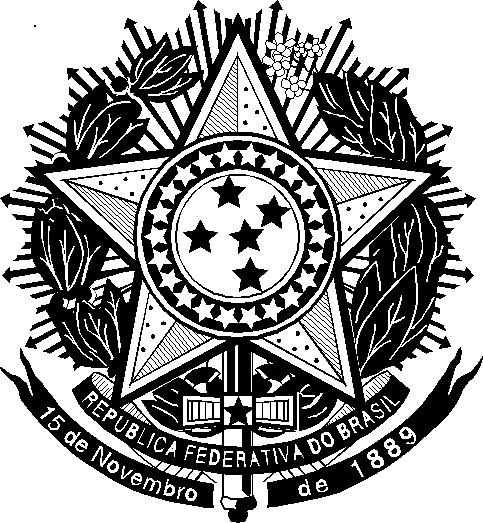 